ΕΠΑΝΑΠΡΟΚΗΡΥΞΗ ΕΚΔΗΛΩΣΗΣ ΕΝΔΙΑΦΕΡΟΝΤΟΣΚαλούνται τα ταξιδιωτικά γραφεία να καταθέσουν στη Διεύθυνση του 1ου Πρότυπου  Γυμνασίου Θεσσαλονίκης προσφορά για 5ήμερη αεροπορική εκδρομή στο  Παρίσι τις εξής ημερομηνίες: 26 - 30 Μαρτίου 2024 ή 27 - 31 Μαρτίου 2024 ή 2 – 6 Απριλίου 2024 ή 3 - 7 Απριλίου 2024, σύμφωνα με τις παρακάτω προδιαγραφές.ΠΡΟΔΙΑΓΡΑΦΕΣ – ΧΑΡΑΚΤΗΡΙΣΤΙΚΑ ΕΚΔΡΟΜΗΣΑριθμός συμμετεχόντων: 45-50 μαθητές και 4 συνοδοί καθηγητές του 1ου Πρότυπου Γυμνασίου Θεσσαλονίκης.Χρονική διάρκεια: 5 ημέρες (4 διανυκτερεύσεις). Κατάλυμα: 4 διανυκτερεύσεις στην ευρύτερη περιοχή του Παρισιού σε ξενοδοχείο 3 ή 4 αστέρων (να αναφέρονται ρητώς τα ονόματα των ξενοδοχείων και η κατηγορία τους).  Διαμονή για τους καθηγητές σε μονόκλινα δωμάτια, και για τους μαθητές σε τρίκλινα δωμάτια και κατ’ εξαίρεση σε δίκλινα ή τετράκλινα δωμάτια ανάλογα με τον αριθμό και το φύλο των μαθητών. Διατροφή: Ημιδιατροφή (πρωινό Αμερικανικού τύπου σε μπουφέ στο ξενοδοχείο και δείπνο).Μετακίνηση: Συνάντηση της ομάδαςστο αεροδρόμιο ΜΑΚΕΔΟΝΙΑ για την πτήση μας για Παρίσι. Επιθυμητή πρωινή πτήση για Παρίσι και απογευματινή πτήση κατά την επιστροφή. Μεταφορά με λεωφορείο από το αεροδρόμιο στο ξενοδοχείο στο Παρίσι, και την ημέρα της επιστροφής μεταφορά από το ξενοδοχείο στο αεροδρόμιο. Διάθεση λεωφορείου σε 24ωρη βάση για όλο το διάστημα παραμονής μας στο Παρίσι.Αεροπορική εταιρεία: Μόνο πτήσεις γραμμής και charter, να περιλαμβάνεται το κόστος των αποσκευών, όχι κρυφές χρεώσεις και όχι διαφορές ναύλων.Επιβεβαίωση κράτησης θέσεων από την αεροπορική εταιρεία ή ιδιωτικό συμφωνητικό ναύλωσης, όταν πρόκειται για πτήση charter. Με φερέγγυα αεροπορική εταιρεία.Ξεναγός:  Παρουσία ελληνόφωνου ξεναγού σε όλη την διάρκεια του ταξιδιού και ξενάγησή μας στους επιλεγμένους χώρους. Συνεννόηση του ξεναγού κατά την είσοδό μας στους χώρους επίσκεψης κατά την αγορά ή την επίδειξη των προπληρωμένων εισιτηρίων και την ημέρα της αναχώρησης στο checkin και στον έλεγχο χειραποσκευών.Πρόγραμμα επίσκεψης (ενδεικτικό):επίσκεψη - ξενάγηση στα σημαντικότερα αξιοθέατα, μνημεία και μουσεία του Παρισιού (Παναγία των Παρισίων, Λούβρο, πύργος του Άιφελ, Μονμάρτη -Sacré Cœur,  QuartierLatin, Λεωφόρος Ηλυσίων Πεδίων, Ανάκτορο Βερσαλλιών, κέντρο Πομπιντού, Μουσείο Orsay)1η μέρα: άφιξη στο Παρίσι (ανάλογα με την ώρα άφιξης επίσκεψη – ξενάγηση)2η μέρα: Επίσκεψη – ξενάγηση στο ΠαρίσιΠέμπτη 28/03/2024 ή Πέμπτη 04/04/2024: Πρωί- προγραμματισμένη επίσκεψη στο αδελφοποιημένο σχολείο CollègeLesGoussons, 1, alléedesGoussons 91190 Gif-sur-Yvettehttps://clg-goussons-gif.ac-versailles.fr/. Υλοποίηση δράσης σε συνεργασία με το γαλλικό σχολείο.4η μέρα: 1η περίπτωση: Επίσκεψη – ξενάγηση στο Παρίσι  		    2η περίπτωση: προσφορά για τυχόν ημερήσια εκδρομή στο MontSaintMichel (Noρμανδία) 3η περίπτωση: προσφορά για τυχόν ημερήσια εκδρομή στα Κάστρα της Κοιλάδας του Λίγηρα	5η μέρα: Ανάλογα με την ώρα αναχώρησης, περιήγηση – ξενάγηση στο Παρίσι – ταξίδι επιστροφήςΛοιπές υπηρεσίες: Στην τιμή της προσφοράς θα πρέπει να αναφέρονται ξεχωριστά κάθε είδους ξεναγήσεις, περιηγήσεις και επισκέψεις που αναφέρονται στο πρόγραμμα.Ασφάλεια: Το γραφείο θα πρέπει να διαθέτει ασφαλιστική σύμβαση αστικής ευθύνης διοργανωτή και ταξιδιωτικής κάλυψης, σύμφωνα με την κείμενη νομοθεσία,  συμπεριλαμβανομένης της πλήρους ιατροφαρμακευτικής περίθαλψης και πρόσθετης κάλυψης εξόδων σε περίπτωση ατυχήματος ή ασθένειας. Κόστος επισκέψεων σε μουσεία και χώρους με εκπαιδευτικό ενδιαφέρον. Όπου προβλέπεται κόστος, να αναφέρεται ξεχωριστά. Επιθυμούμε να επισκεφθούμε τον Πύργο του Άιφελ, το Λούβρο, το Ανάκτορο των Βερσαλλιών, το κέντρο Pompidou, το Μουσείο Orsay. Αγορά εισιτηρίων πριν το ταξίδι μας για επιλεγμένους χώρους όταν αυτό είναι δυνατόν προς αποφυγή της σειράς. Οικονομικός διακανονισμόςΑ) Η τιμή που θα συμφωνηθεί κατά την υπογραφή του συμβολαίου, να ισχύσει μέχρι την υλοποίηση της εκδρομής.Β) 25% (ως ποινική ρήτρα) θα δοθεί δύο (2) εργάσιμες ημέρες μετά την ολοκλήρωση της εκδρομής, εφόσον δεν υπάρξουν προβλήματα κατά τη διάρκειά της.Γ) Επιστροφή καταβληθέντος ποσού σε περίπτωση μη συμμετοχής μαθητή / τριας λόγω ανωτέρας βίας.Δ) Προσδιορισμός ακυρωτικών τελών κατ΄ άτομο ανάλογα με τη χρονική στιγμή κατά την οποία γίνεται η ακύρωση, σε περίπτωση που μαθητής/τρια ακυρώσει εκούσια τη συμμετοχή του. Ε) Το πρακτορείο που θα επιλεγεί θα μεριμνήσει ώστε η καταβολή του ποσού συμμετοχής στην εκπαιδευτική επίσκεψη να πραγματοποιηθεί ηλεκτρονικά από τους γονείς στους λογαριασμούς του που θα τους γνωστοποιήσει, χωρίς την εμπλοκή του σχολείου.Οι οικονομικές προσφορές θα πρέπει να συνοδεύονται από:Α) Υπεύθυνη Δήλωση του ταξιδιωτικού γραφείου ότι διαθέτει το ειδικό σήμα λειτουργίας, το οποίο βρίσκεται σε ισχύ, καθώς και επικυρωμένη φωτοτυπία του σήματος.Β)  Εγγυητική επιστολή υλοποίησης της εκδρομής.Γ) Ασφαλιστική και φορολογική ενημερότητα.Δ) Υπεύθυνη δήλωση ότι το τουριστικό γραφείο αποδέχεται ποινική ρήτρα σε περίπτωση αθέτησης των όρων του συμβολαίου από πλευράς του.Ε) Ασφαλιστήριο συμβόλαιο με παροχές καλύψεων και ποσά (να περιλαμβάνεται και υγειονομική περίθαλψη).Στ) Βεβαίωση του ξενοδοχείου για διαθεσιμότητα και προκράτηση.Ζ) Για όλες τις υπηρεσίες που αναγράφονται παραπάνω ζητείται το συνολικό κόστος της εκδρομής καθώς και το κόστος ανά μαθητή περιλαμβανομένου του Φ.Π.Α., καθώς και οι φόροι αεροδρομίου.Η) Όλοι οι μαθητές θα μετακινηθούν μαζί με τους συνοδούς τους με τις ίδιες πτήσεις και θα διαμένουν στο ίδιο ξενοδοχείο.Οι προσφορές των ταξιδιωτικών γραφείων κατατίθενται σε σφραγισμένο φάκελο, και θα γίνονται δεκτές μέχρι και την Δευτέρα 29/01/2024 και ώρα 10.00πμ στο Γραφείο του Διευθυντή του 1ου Πρότυπου Γυμνασίου Θεσσαλονίκης. Κύριο κριτήριο για την επιλογή του ταξιδιωτικού πρακτορείου, εκτός από την οικονομική προσφορά, είναι η ασφάλεια των μαθητών μας, η ποιότητα των προσφερόμενων υπηρεσιών, η πληρότητα της προσφοράς σε συνδυασμό με την τιμή. Το σχολείο θα επιλέξει την προσφορά που θα εγγυάται την αρτιότερη, και ασφαλέστερη οργάνωση της εκδρομής και όχι υποχρεωτικά και μόνο τη χαμηλότερη προσφερόμενη τιμή.Καμία προσφορά δε θα γίνει αποδεκτή αν δεν ικανοποιούνται όλοι οι παραπάνω όροι και προϋποθέσεις.Ο ΔιευθυντήςΤ.Σ.Υ.Κοσμίδης ΕμμανουήλΠΕ86 ΠληροφορικήςΑΚΡΙΒΕΣ ΑΝΤΙΓΡΑΦΟ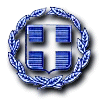 ΕΛΛΗΝΙΚΗ ΔΗΜΟΚΡΑΤΙΑΥΠΟΥΡΓΕΙΟ ΠΑΙΔΕΙΑΣ,  ΘΡΗΣΚΕΥΜΑΤΩΝ ΚΑΙ ΑΘΛΗΤΙΣΜΟΥΠΕΡΙΦΕΡΕΙΑΚΗ Δ/ΝΣΗ ΕΚΠ/ΣΗΣ ΚΕΝΤΡΙΚΗΣ ΜΑΚΕΔΟΝΙΑΣ1ο   ΠΡΟΤΥΠΟ Γ/ΣΙΟ ΘΕΣ/ΝΙΚΗΣΕθνικής Αμύνης 26,  54621 ΘΕΣ/ΝΙΚΗMail: 1peirgth@gmail.comΤΗΛ-FAX: 2310819943ΘΕΣΣΑΛΟΝΙΚΗΑρ. Πρ: 9/17-01-2024Προς: Δ.Δ.Ε. ΑΝΑΤΟΛΙΚΗΣ ΘΕΣΣΑΛΟΝΙΚΗΣ(για ανάρτηση στο διαδίκτυο)